UF Panhellenic Council MeetingGamma Phi Beta 		            September 14, 2023			                    6:00 PMVision “To promote in women leadership, diversity, scholastic achievement, and service through relationships within and beyond the Panhellenic Community” MissionTo provide a positive environment that fosters the Panhellenic spiritCall to Order:  The regular meeting was called to order at  6:05 p.m. by President Jordan Spira. Roll was called by Communications Vice President Kate McNamara. House WelcomePanhellenic CreedAttendancePan Dels in Attendance: Alpha Chi Omega, Alpha Delta Pi, Alpha Epsilon Phi, Alpha Omicron Pi, Alpha Phi, Chi Omega, Delta Delta Delta, Delta Gamma, Delta Phi Epsilon, Delta Zeta, Gamma Phi Beta, Kappa Alpha Theta, Kappa Delta, Kappa Kappa Gamma, Phi Mu, Pi Beta Phi, Sigma Kappa, Zeta Tau AlphaApproval of the Agenda: Gamma Phi Beta motions to approve the agenda. Kappa Kappa Gamma seconds. Motion passes 18-0. Approval of the Minutes Alpha Delta Pi motions to approve the minutes. Chi Omega seconds. Motion passes  18-0.Committee ReportsSam Spears from the Sorority and Fraternity Life Office Going over Forms 101 Initiation roster must be submitted 3 business days after initiation You have to email if you have an officer update form—Sam doesn’t get notifications If anyone disaffiliates before initiation takes place, email Sam and she will delete them Out-of-House or Out-of-Town should be ignored If anyone is having issues with parking, email Sam and she can help you verify itChapter members legally do not have to release their GPA unless it is something required in your chapter Reach out and see if liability insurance is good to go Meal plans — members have until the end of October to email them their choice Executive Vice President - Katharina Abramovich, ufpanhellenicevp@gmail.comCalendars are set! Please remind your philanthropy chairs to email me as soon as they fill out the Fundraising RSVP form so I can update the calendar quickly! Panhellenic Fall 2023 CalendarGreek Fall 2023 CalendarEmails for Mediations Sign-Ups were sent out yesterday! Tell your Recruitment Chairs to sign up for a time slot and to be on the lookout for additional emails for me! Membership Vice President - Brooke Micallef, ufpanhellenicmvp@gmail.comCongratulations on such a successful recruitment!Compact edits coming soonFeedback meeting tonight for recruitment chairs and presidents.Communications Vice President - Kate McNamara, ufpanhelleniccvp@gmail.comLast week I sent out the Pan Pairings for this month—let me know if you need any help planning anything! Even if you’re not sure if it’s something I can help out with, just let me know! If you never picked up your members’ Spring merch last semester, please contact me ASAP and come to my office hours next week on Wednesday from 10-12Activities Vice President - Anne-Charles Zimmer, ufpanhellenicavp@gmail.comThank you so much for all your hard work! Bento Raised over $800 for Circle of Sisterhood <3Most Junior Panhellenic applications ever! Scholarship! September Study Edge Scholar of the Month applications are open until 9/20: application link to share with your members Study Edge is giving Presidents, VPs and Scholarship Chairs a Free Diamond Membership for the Fall Semester. Let me know by Sunday at 11:59 pm if they want a membership! New Members can receive a Free Month of a Diamond Membership of Study Edge with code “pan2023” by September 30th! Calling all PR, Marketing, etc girlies Southern Tide is looking for a Brand Ambassador to take pictures for their social media and receive free clothes <3 I will send an email and blurb soon!! Assistant Membership Vice President - Charlotte Roberts, ufpanhellenicamvp@gmail.comWorking on updating the Recruitment Compact for 2024 so if you have any ideas for valuable changes to that document please email me! Assistant Activities Vice President - Sam Simon, ufpanhellenicaavp@gmail.comUpcoming Events Wednesday September 20th from 5-8 Blaze Spirit Night DEI is having an LGBTQ+ bracelet making event September 27th President - Jordan Spira, ufpanhellenicpres@gmail.comStay tuned for applications/timeline for pan exec elections!Finance Vice President - Kate Gaucher, fvpufpanhellenic@gmail.comFall budget is here! Fall 2023 BudgetDues are $22 Homecoming and Gator Growl tickets Tickets will be hand delivered by someone on the Gator Growl Team to your chapter houses the week of homecoming Invoicing chapters who went over the allotted $3,000 Panhellenic Advisor - Elizabeth Longmire, e.longmire@ufl.edu Apply for Greek Awards until October 13thSign-up for SFL Cares on September 20th from 9-11am with Keep Alachua County Beautiful Signup closes TONIGHT. See your chapter president for details. National Hazing Prevention Week is in two weeks! Please be on the lookout for programming coming up. With a new semester, reminder that you should have an announcement at each Council meeting. Your chapters are doing amazing things, so please be sure to share that! Applications for Preview Staff and Peer Leaders are now open!Graduate Assistant - Essynce MackeyFGS Application Old Business New BusinessAnnouncementsAdjournmentThe meeting is adjourned at 6:33 p.m.Minutes were taken by Communications Vice President Kate McNamara.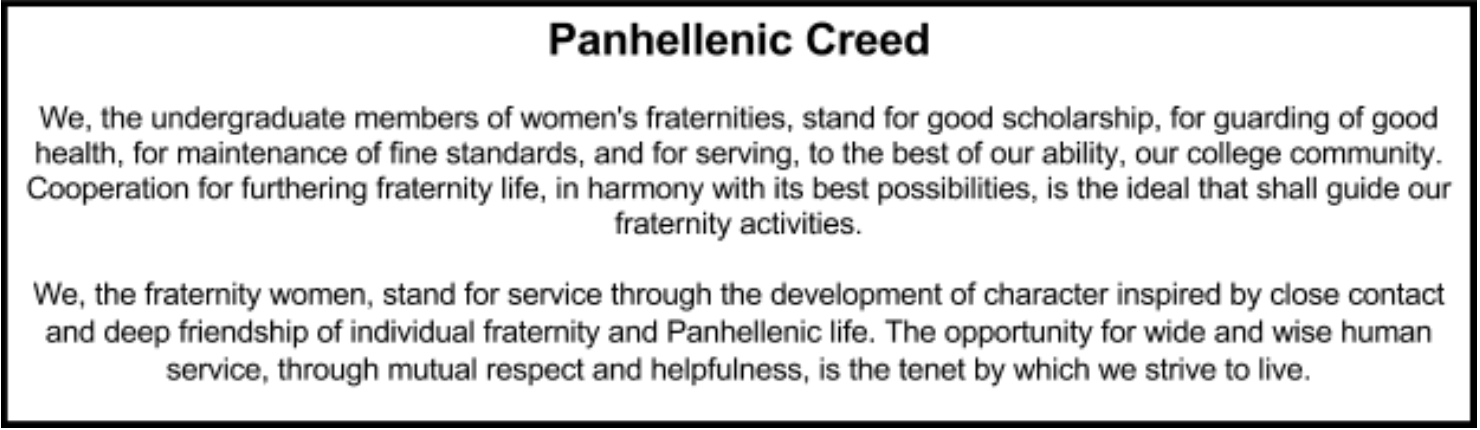 